МИНИСТЕРСТВО ОБРАЗОВАНИЯ И НАУКИ РОССИЙСКОЙ ФЕДЕРАЦИИБузулукский гуманитарно-технологический институт(филиал) федерального государственного бюджетного образовательного учреждения высшего образования«Оренбургский государственный университет»Кафедра общепрофессиональных и технических дисциплинФонд оценочных средств по дисциплине«Метрология, стандартизация и сертификация»Уровень высшего образованияБАКАЛАВРИАТНаправление подготовки23.03.03 Эксплуатация транспортно-технологических машин и комплексов(код и наименование направления подготовки)Сервис транспортных и технологических машин и оборудования (нефтегазодобыча)(наименование направленности (профиля) образовательной программы)Тип образовательной программыПрограмма академического бакалавриатаКвалификацияБакалаврФорма обученияочнаяБузулук, 2020Фонд оценочных средств предназначен для контроля знаний обучающихся направления 23.03.03 Эксплуатация транспортно-технологических машин и комплексовФонд оценочных средств обсужден на заседании кафедры общей инженерии протокол № ________от "___" __________ 20__г.Декан факультета	__________________________________________________________________                                                                                    подпись                        расшифровка подписиИсполнители:                                    доцент                                                                Е. В. Фролова	__________________________________________________________                                         должность                                         подпись                        расшифровка подписиФонд оценочных средств является приложением к рабочей программе по дисциплине «Метрология, стандартизация и сертификация»1.2 Требования к результатам обучения по дисциплине  (таб. раздела 3 Рабочей программы), формы их контроля и виды оценочных средствПроцесс изучения дисциплины направлен на формирование следующих результатов обученияРаздел 2 - Оценочные средстваБлок А - Оценочные средства для диагностирования сформированности уровня компетенций – «знать»А.0 Фонд тестовых заданий по дисциплине, разработанный и утвержденный в соответствии с Положением о Фонде тестовых заданийА.1 Пример теста, предъявляемого студенту, изучившему все темы  дисциплины (время выполнения теста – не более 40 минут):    Выберите один правильный ответ:Государственное управление деятельностью по ОЕИ осуществляет :1) Правительство РФ;2) Администрация президента РФ;3) Государственный комитет РФ по стандартизации и метрологии.2. Погрешность результата измерений ограничивается:1) пределом допускаемой погрешности; 2) разрядностью шкалы; 3) классом точности прибора;4) средним арифметическим отклонением.3. На метрологическую  службу  предприятия возлагаются следующие обязанности:1) установление рациональной системы государственных эталонов;2) разработка средств измерения СИ для нужд предприятия;3) организация и проведение ремонта СИ;4) установление понятий метрологии, унификация терминов.4.Мощность в нагрузке (P=I*U) определяется по результатам прямых измерений тока (I=10,0 + 0,3 мА) и напряжения U=(10,0 + 0,4 В). Как правильно сложить известные предельные значения случайных погрешностей  и записать доверительную погрешность результата (ОВ):1)  (100,0 + 0,3 мВт); 2)  (100,0 + 0,4 мВт); 3)  (100,0 + 0,5 мВт); 4)  (100,0 + 0,7 мВт).5.Сопротивление  нагрузки (R=U/I) определяется по результатам прямых измерений тока (I=10,0 + 0,3 мА) и напряжения U=(10,0 + 0,4 В). Как правильно сложить известные предельные значения случайных погрешностей  и записать максимальную  погрешность результата (ОВ):1)  (1,0 + 0,3 кОм); 2)  (1,0 + 0,4 кОм); 3)  (1,0 + 0,5 кОм); 4)  (1,0 + 0,7 кОм).6.Экономическими показателями при выборе СИ являются (ДВ):1) быстродействие;2) стоимость СИ;3) входное сопротивление СИ;4) пределы измерения прибора.7. Прибор М3-95 предназначен для измерения (ОВ):1)  частоты; 2)  напряжения; 3)  мощности; 4)  АЧХ.8. Какие отношения регулирует Федеральный закон «О техническом регулировании»?1. Разработку, принятие, применение и исполнение обязательных требований к продукции, процессам производства, эксплуатации хранения, перевозки, реализации и утилизации.2. Разработку, принятие, применение и исполнение на добровольной основе требований к продукции, процессам производства эксплуатации, хранения, перевозки, реализации и утилизации, выполнению работ или оказанию услуг.3. Оценку соответствия.4. Права и обязанности участников отношений.5. Оценку технико-экономического уровня продукции, услуг и работ на соответствие лучшим мировым образцам.9. На какие объекты распространяется сфера применения Федерального закона «О техническом регулировании»?1. На единую сеть связи РФ.2. На государственные образовательные стандарты.3. На положения о бухгалтерском учете.4. Правила аудиторской деятельности.5. Стандарты эмиссии ценных бумаг.6. На требования к продукции.7. На требования к процессам производства продукции.8. На требования к выполнению работ и оказанию услуг.10. Каким документом установлены правовые основы подтверждения соответствия продукции (или иных объектов) требованиям технических регламентов, положениям стандартов или условиям договоров?1. Федеральным законом «О защите прав потребителей».2. Федеральным законом «О техническом регулировании».3. Федеральным законом «О сертификации продукции и услуг».4. Федеральным законом «О стандартизации».11. Что в соответствии с Федеральным законом «О техническом регулировании» представляет собой стандарт?1. Документ, в котором в целях добровольного многократного использования устанавливаются характеристики продукции, правила осуществления и характеристики процессов производства, эксплуатации, хранения, перевозки, реализации и утилизации, выполнения работ или оказания услуг.2. Документ, удостоверяющий соответствие объекта требованиям технических регламентов, положениям стандартов или условиям договоров.3. Документ, который принят международным договором Российской Федерации и устанавливает обязательные для применения и исполнения требования к объектам технического регулирования.4. Документ, удостоверяющий соответствие выпускаемой в обращение продукции требованиям потребителей.12. Что в соответствии с Федеральным законом «О техническом регулировании» представляет собой стандартизация?1. Деятельность по установлению правил и характеристик в целях их добровольного многократного использования, направленная на достижение упорядоченности в сферах производства и обращения продукции и повышение конкурентоспособности продукции, работ или услуг.2. Правовое регулирование отношений в области оценки соответствия и установления, применения и исполнения обязательных и добровольных требований к продукции, процессам производства, эксплуатации, хранения, перевозки, реализации и утилизации.3. Определенный порядок документального удостоверения соответствия продукции или иных объектов требованиям технических регламентов, положениям стандартов или условиям договоров.4. Форма осуществляемого органом по сертификации подтверждения соответствия объектов требованиям технических регламентов, положениям стандартов или условиям договоров.13. В каких целях осуществляется стандартизация (в соответствии с Федеральным законом «О техническом регулировании»)?1. Взаимозаменяемость продукции.2. Обеспечение научно-технического прогресса.3. Повышение конкурентоспособности продукции, работ, услуг.4. Повышение уровня безопасности жизни или здоровья граждан, имущества физических или юридических лиц, государственного или муниципального имущества, экологической безопасности, безопасности жизни или здоровья животных и растений и содействия соблюдению требований технических регламентов.5. Повышение уровня безопасности объектов с учетом риска возникновения чрезвычайных ситуаций природного и техногенногохарактера.6. Рациональное использование ресурсов.7. Сопоставимость результатов исследований (испытаний) и измерений, технических и экономико-статистических данных.8. Техническая и информационная совместимость. 14. Что такое «декларирование соответствия»?1. Форма подтверждения соответствия продукции требованиям технических регламентов.2. Совокупность свойств декларируемой продукции.3. Совокупность оценки технико-экономических показателей продукции требованиям технических условий.4. Документирование конструктивно-правовых особенностей продукции.15. Что представляет собой декларация о соответствии?1. Документ, удостоверяющий соответствие выпускаемой в обращение продукции требованиям технических регламентов.2. Документ, удостоверяющий соответствие выпускаемой в обращение продукции требованиям потребителей.3. Документ, удостоверяющий соответствие экономической устойчивости изготавливающего продукцию предприятия.4. Форму подтверждения соответствия продукции требованиям технических регламентов.16. Что представляет собой знак обращения на рынке? 1. Товарный знак.2. Торговую марку.3. Документ, удостоверяющий соответствие выпускаемой в обращение продукции требованиям потребителей.17. Как в соответствии с Федеральным законом «О техническом регулировании» следует назвать документальное удостоверение соответствия продукции, услуг или иных объектов и процессов требованиям технических регламентов, положениям стандартов или условиям договоров?1. Аттестация.2. Аккредитация.3. Технический контроль.4. Подтверждение соответствия.18. Как в соответствии с Федеральным законом «О техническом регулировании» следует назвать результат деятельности, представленный в материально-вещественной форме и предназначенный для дальнейшего использования в хозяйственных и иных целях?1. Продукция.2. Услуга.3. Инновация.4. Техника.19. Как в соответствии с Федеральным законом «О техническом регулировании» называется форма осуществляемого органом по сертификации подтверждения соответствия объектов требованиям технических регламентов, положениям стандартов или условиям договоров?1. Аккредитация.2. Сертификация.3. Аттестация.4. Оценка соответствия.20. Как в соответствии с Федеральным законом «О техническом регулировании» следует назвать документ, удостоверяющий соответствие объекта требованиям технических регламентов, положениям стандартов или условиям договоров?1. Аттестат соответствия.2. Сертификат соответствия.3. Лицензия.4. Диплом.А.2 Вопросы для контроля по защите отчетов по практическим занятиямРаздел 1 – МетрологияНазовите основные термины в области метрологии.Когда была принята Метрическая конвенция?Назовите три главные функции измерений в народном хозяйстве.Для чего применяется физическая величина?Назовите виды измерений.Назовите виды измерений по количеству измерительной информации.Приведите классификацию методов прямых измерений.Как классифицируются средства измерений?Что понимают под измерительным преобразователем?Что понимают под измерительным прибором?Что понимают под измерительными установками и системами?Для чего предназначен эталон?Назовите классификацию эталонов.В чем заключается поверка средств измерений?Что понимается под погрешностью измерения?Назовите виды погрешностей измерений.Как классифицируются погрешности измерений?Какими показателями характеризуется качество измерений?Что понимается под точностью измерений?Какова последовательность обработки экспериментальных данных прямых многократных измерений?Приведите алгоритм обработки многократных измерений.Приведите методику выполнения измерений.Какие требования предъявляются к измерительным средствам и точности измерений при технической диагностике автомобилей?Цели и задачи метрологического обеспечения в сфере технической эксплуатации автомобилей.Назовите основные требования к метрологическому обеспечению испытаний.Цель государственной системы обеспечения единства измерений.Из каких подсистем состоит государственная система измерений (ГСИ)?Чем представлена техническая подсистема ГСИ?Чем представлена организационная подсистема ГСИ?Раздел 2 – Общие вопросы технического регулирования1. Что понимается под техническим регламентом?Основная задача Закона «О техническом регулировании».Основные принципы технического регулирования.Для каких целей принимается технический регламент?Какие требования устанавливают технические регламенты?Какие технические регламенты действуют в Российской Федерации?По каким вопросам принимаются общие технические регламенты?К каким видам продукции (услугам) предъявляются требования специальными техническими регламентами?Какие обязанности были возложены на НАМИ по развитию и координации работ в области стандартизации?Что входит в структуру МТК 56 «Дорожный транспорт»?Раздел 3 – СтандартизацияОбъекты стандартизации.Перечислите документы в области стандартизации, используемые на территории Российской Федерации.Классификация объектов стандартизации.Кем могут разрабатываться и утверждаться стандарты организаций?Что понимается под основополагающими стандартами?Перечислите виды стандартов.Цели стандартизации.Основные задачи стандартизации.Область стандартизации.Функции стандартизации.Этапы реформирования ГСС.Что входит в отечественную систему стандартизации?Перечислите международные стандарты и регламенты.Назначение стандартов ААИ РФ.Орган Российской Федерации по стандартизации и его основные задачи.Международные организации по стандартизации и их сфера деятельности. Ответственность за несоответствие продукции (услуги) требованиям технических регламентов.Права органов государственного контроля (надзора) в случае получения информации о несоответствии продукции требованиям технических регламентов.Раздел 4 – Оценка соответствияНазовите основные цели подтверждения соответствия.На основе каких принципов осуществляется подтверждение соответствия?Формы подтверждения соответствия.Для чего может осуществляться добровольное подтверждение соответствия?Основные функции органа по сертификации при добровольном подтверждении соответствия.Документы, представляемые для регистрации системы добровольной сертификации.По каким схемам должно осуществляться декларирование соответствия? Равную юридическую силу имеют декларация о соответствии и сертификат соответствия?Что включает в себя сертификат соответствия?Перечислите основные функции органа по сертификации при обязательной сертификации.Назовите права заявителя в области обязательного подтверждения соответствия.Назовите обязанности заявителя в области обязательного подтверждения соответствия.Цели создания системы ДС АТ.Функционирование системы ДС АТ.Перечень объектов сертификации ДС АТ.Структура Системы ДС АТ.Порядок проведения сертификации.Схемы сертификации услуг (работ) по перевозке пассажиров.Схемы сертификации услуг (работ) по техническому обслуживанию и ремонту автотранспортных средств.Порядок проведения сертификации.Порядок приостановления или отмены сертификата.А.3 Примерные темы  для подготовки к коллоквиумуКоллоквиум 1 (Первый рубежный контроль)Раздел 1 - Метрология Виды нормативно – правовых документов в области обеспечения единства измерений. Их состав, структура. Сфера деятельности. Формы государственного регулирования в области обеспечения единства измерений. Организационные основы обеспечения единства измерений. Основные характеристики измерений. Физические величины и единицы.Системы единиц физических величин. Система СИ. Определение размерности физических величин. Измерения. Виды измерений. Способы измерений. Эталоны и образцовые средства измерений. Государственные поверочные схемы. Классификация погрешностей. Характер проявления  систематических погрешностей. Способы учета и исключения систематических погрешностей.Анализ результатов измерений. Методы и способы математической обработки результатов измерений. Оценка случайной погрешности. Понятие неопределенности.Нормирование метрологических характеристик средств измерений. Общие требования к нормируемым характеристикам средств измерений. Способы нормирования метрологических характеристик. Утверждение типа средств измерений. Поверка средств измерений. Калибровка средств измерений.Государственный метрологический надзор. Федеральный информационный фонд по обеспечению единства измерений. Коллоквиум  2 (Второй  рубежный контроль)Раздел 2 - Общие вопросы технического регулированияОсновные нормативные документы. Основные термины и определения в области технического регулирования. Объекты и субъекты технического регулирования.Принципы технического регулирования. Цели принятия технических регламентов, их содержание и применение. Виды технических регламентов. Порядок разработки, принятия, изменения и отмены технического регламентаРаздел 3 – СтандартизацияИсторические основы развития стандартизации. Объекты стандартизации.  Значение стандартизации для развития научно-технических и торговых связей между странами.  Документы в области стандартизации. Национальный орган Российской Федерации по стандартизации, технические комитеты по стандартизации. Национальные стандарты, общероссийские классификаторы технико-экономической и социальной информации. Правила разработки и утверждения национальных стандартов.Раздел 4 - Оценка соответствияВиды подтверждения соответствия. Системы сертификации. Организация процедуры сертификации. Условия ввоза на территорию РФ продукции, подлежащей обязательному подтверждению соответствия. Цели и задачи аккредитации. Процедура аккредитации. Испытательные лаборатории и центры. Процедура проведения испытаний. Органы государственного контроля за соблюдением требований технических регламентов, их полномочия и ответственность. Ответственность за несоответствие продукции, процессов производства, эксплуатации, хранения, перевозки, реализации и утилизации требованиям технических регламентов.  Блок Б - Оценочные средства для диагностирования сформированности уровня  компетенций – «уметь»Б.2 -  ЗадачиРаздел 1 – МетрологияОпределение размерности физических величин. 1 Определить размерность производной физической величины ускорения а, равного первой производной от скорости по времени.2 Определить размерность производной физической величины углового ускорения ε, равного первой производной от угловой скорости по времени.3 Определить размерность производной физической величины плотности тела ρ, равной отношению массы элемента тела dm к объему этого элемента dV.4 Определить размерность производной физической величины давления Р, равного отношению силы dF, действующей на элемент поверхности нормально (перпендикулярно) к ней, к площади dS этого элемента.5 Определить размерность производной физической величины электрического заряда Q, равного произведению силы тока I на время t, в течение которого шел ток.Обработка результатов многократных измерений1 по результатам пяти наблюдений была найдена длина стержня. Итог измерений составляет L=18,308 мм, SL=0.005 мм, причем существуют достаточно обоснованные предположения о том, что распределение результатов наблюдений было нормальным. Требуется оценить вероятность того, что истинное значение длины стержня отличается от среднего арифметического из пяти наблюдений не больше чем на 0,01 мм.2 в условиях предыдущей задачи найти доверительную границу погрешности результата измерений для доверительной вероятности Р=0,99. 3 при измерении температуры Т в помещении термометр показывает 26°С. Среднее квадратическое отклонение показаний σТ = 0,3°С. Систематическая погрешность измерения ΔS = +0,5°С. Укажите доверительные границы для истинного значения температуры с вероятностью Р = 0,9973 (tP =3).4 при измерении усилия динамометр показывает 1000 Н, погрешность градуировки равна  –50 Н. Среднее квадратическое отклонение показаний σF =10 Н. Укажите доверительные границы для истинного значения измеряемого усилия с вероятностью P = 0,9544 (tP = 2).5 найти среднее значение расстояния между ориентирами осей здания и доверительный интервал, в котором находится это значение, с доверительной вероятностью 0,99 при следующих измерениях этого расстояния, м: 18,124; 18,127; 18,121; 18,122; 18,131.6 результаты пятикратного измерения диаметра детали D=5,27 мм. Систематическая погрешность, вызванная износом губок штангенциркуля, составляет +0,07 мм. СКО результатов измерений σD=0,12 мм. Записать результат измерения при доверительной вероятности P=0,95.7 при определении силы инерции по зависимости F = mּa измерениями получены значения m = 100 кг и ускорение a = 2 м/с2. Средние квадратические отклонения результатов измерений: σm = 0,5 кг, σa = 0,01 м/с2. Записать результат определенной силы инерции с вероятностью P = 0,966 (tP = 2,12).Расчет погрешностей измерений и определение класса точности средств                измеренийАмперметр с нулевой отметкой внутри шкалы и диапазоном измерения от -7 А до +9 А класса точности 0,5 показывает хп=+5 А. При поверке его калибратором получили значение хд=+4,5 А. Найдите приведенную погрешность прибора.Имеем результаты измерений: (30,05)А; (50,3)А; (1270,8)В; (1292)В. Сравните эти измерения по точности.Класс точности приборов А и Б равен 1,5. Прибор А имеет шкалу на 100 В, а прибор Б – на 75 В. Указатель обоих приборов показывает 30 В. Какой из приборов будет иметь большую абсолютную погрешность измерений? Чему равно измеряемое напряжение приборов А и Б.Микроамперметр на 100 мкА имеет шкалу в 300 делений. Определите цену деления и возможную погрешность в делениях шкалы, если на шкале прибора имеется обозначение класса точности 3,0Определите абсолютную и относительную  погрешности и возможный класс точности прибора, если его шкала имеет 100 делений = 100 ед. Поправка к показанию прибора в середине его шкалы С = + 1 ед. Показания прибора – 50.Определите абсолютную погрешность измерения постоянного тока амперметром, если он в цепи с образцовым сопротивлением 5 Ом показал ток 5 А, а при замене прибора образцовым амперметром для получения тех же показаний пришлось уменьшить напряжение на 1 В.Определить абсолютную, относительную и приведенную погрешности потенциометра с верхним пределом измерений 150 ºС при показании его хп=130 ºС и действительным значением измеряемой температуры хд=130,6 ºС. За нормирующее значение принять верхний предел измерения хN=150 ºС.Оцените годность пружинного манометра класса 1,0 на 60 кПа, если при его поверке методом сличения с образцовым манометром класса 0,2 в точке 50 кПа при повышении давления было зафиксировано 49,5 кПа, а при понижении 50,2 кПа. Определите вариацию показаний манометра.Пользуясь методом сравнения определили, что показания образцового вольтметра 1 В, а поверяемого 0,95 В. Определите абсолютную погрешность и поправку для поверяемого прибора. Поправка к показанию прибора в середине его шкалы С = + 1 ед. Определите абсолютную погрешность и возможный класс точности прибора, если его шкала имеет 100 делений = 200 ед. Потенциометр постоянного тока в диапазоне 0-30 мВ имеет основную погрешность  где А – показание прибора, мВ. Определите предел допускаемой погрешности в конце (Ак=30 мВ) и в середине (Ас=15 мВ) диапазона измерений. При контроле метрологических параметров деформационных (пружинных) манометров со шкалой в 300 (300 делений) смещение стрелки от постукивания по корпусу прибора должно оцениваться с погрешностью, не превышающей 0,1 цены деления шкалы. Сопоставьте эту погрешность отсчета с допускаемой погрешностью для манометра класса 0,15. Прибор С имеет шкалу на 100 В, а прибор Д – на 50 В. Указатель обоих приборов показывает 20 В. Какой из приборов будет иметь большую абсолютную погрешность измерений? Чему равно измеряемое напряжение приборов С и Д. Класс точности приборов равен 0,05. Сравните погрешности измерений давления в 100 кПа пружинными манометрами классов точности 0,2 и 1,0 с пределами измерений на 600 и 100 кПа, соответственно. Указатель отчетного устройства вольтметра класса точности 0,5 с верхним пределом измерений 150 В показывает 130 В. Найти абсолютную и относительную погрешности. Чему равно измеряемое напряжение?Найти среднее значение расстояния между ориентирами осей здания и доверительный интервал, в котором находится это значение, с доверительной вероятностью 0,99 при следующих измерениях этого расстояния, м: 10,124; 10,127; 10,121; 10,122; 10,131Найти среднее значение расстояния между ориентирами осей здания и доверительный интервал, в котором находится это значение, с доверительной вероятностью 0,99 при следующих измерениях этого расстояния, м: 10,124; 10,127; 10,121; 10,122; 10,131.Найти среднее значение расстояния между ориентирами осей здания и доверительный интервал, в котором находится это значение, с доверительной вероятностью 0,99 при следующих измерениях этого расстояния, м: 13,124; 13,127; 13,121; 13,122; 13,131.Найти среднее значение расстояния между ориентирами осей здания и доверительный интервал, в котором находится это значение, с доверительной вероятностью 0,99 при следующих измерениях этого расстояния, м: 18,124; 18,127; 18,121; 18,122; 18,131.Найти среднее значение расстояния между ориентирами осей здания и доверительный интервал, в котором находится это значение, с доверительной вероятностью 0,99 при следующих измерениях этого расстояния, м: 16,124; 16,127; 16,121; 16,122; 16,131.Определить размерность производной физической величины электрического заряда Q, равного произведению силы тока I на время t, в течение которого шел ток.Определить размерность производной физической величины ускорения а, равного первой производной от скорости по времени.Определить размерность производной физической величины углового ускорения ε, равного первой производной от угловой скорости по времени.Определить размерность производной физической величины плотности тела ρ, равной отношению массы элемента тела dm к объему этого элемента dV. Определить размерность производной физической величины давления Р, равного отношению силы dF, действующей на элемент поверхности нормально (перпендикулярно) к ней, к площади dS этого элемента.При определении силы инерции по зависимости F = mּa измерениями получены значения m = 200 кг и ускорение a = 4 м/с2. Средние квадратические отклонения результатов измерений: σm = 0,5 кг, σa = 0,02 м/с2. Записать результат определенной силы инерции с вероятностью P = 0,966 (tP = 2,12).При измерении усилия динамометр показывает 1000 Н, погрешность градуировки равна  –50 Н. Среднее квадратическое отклонение показаний σF =10 Н. Укажите доверительные границы для истинного значения измеряемого усилия с вероятностью P = 0,9544 (tP = 2).Результаты пятикратного измерения диаметра детали D=3,27 мм. Систематическая погрешность, вызванная износом губок штангенциркуля, составляет +0,07 мм. СКО результатов измерений σD=0,12 мм. Записать результат измерения при доверительной вероятности P=0,95.
При определении силы инерции по зависимости F = mּa измерениями получены значения m = 100 кг и ускорение a = 2 м/с2. Средние квадратические отклонения результатов измерений: σm = 0,5 кг, σa = 0,01 м/с2. Записать результат определенной силы инерции с вероятностью P = 0,966 (tP = 2,12).Результаты пятикратного измерения диаметра детали D=5,27 мм. Систематическая погрешность, вызванная износом губок штангенциркуля, составляет +0,07 мм. СКО результатов измерений σD=0,12 мм. Записать результат измерения при доверительной вероятности P=0,95.
При измерении усилия динамометр показывает 1200 Н, погрешность градуировки равна  –50 Н. Среднее квадратическое отклонение показаний σF =12 Н. Укажите доверительные границы для истинного значения измеряемого усилия с вероятностью P = 0,9544 (tP = 2).Раздел 2 – Общие вопросы технического регулирования.  Раздел 3 – Стандартизация1. Определить  коэффициент унификации Ку изделий с учетом стоимости деталей. Число наименований Н унифицированных деталей, их количество Д и доля стоимости Qi одной детали по отношению к стоимости изделия приведены в таблице.Вариант 1Вариант 2Вариант 3Вариант 42. По результатам решений сформулировать зависимость коэффициента унификации Ку изделий от стоимости унифицированных деталей.Раздел 4 – Оценка соответствия1 Предприятие выпускает сложную массовую продукцию. Рассмотрите и обоснуйте возможные схемы сертификации. Выберите оптимальную схему.2 Предприятие выпускает сложную массовую специализированную продукцию, некоторые виды которой сертифицированы. Рассмотрите и обоснуйте возможные схемы сертификации. Выберите оптимальную схему.3 Предприятие выпускает эксклюзивную продукцию малыми партиями под заказ потребителей. Рассмотрите и обоснуйте возможные схемы сертификации. Выберите оптимальную схему.4 Предприятие выпускает медицинское оборудование малыми партиями, некоторые виды которого сертифицированы. Рассмотрите и обоснуйте возможные схемы сертификации. Выберите оптимальную схему.Блок С - Оценочные средства для диагностирования сформированности уровня компетенций – «владеть»С.1 Индивидуальные практические заданияРаздел 1 – МетрологияЗадание 1.1 Обработка результатов многократных измеренийИспользуя данные из таблицы 1, произвести обработку результатов нескольких серий прямых многократных неравноточных измерений и определить, чему равно значение измеряемой величины.Таблица 1 – Исходные данные для расчета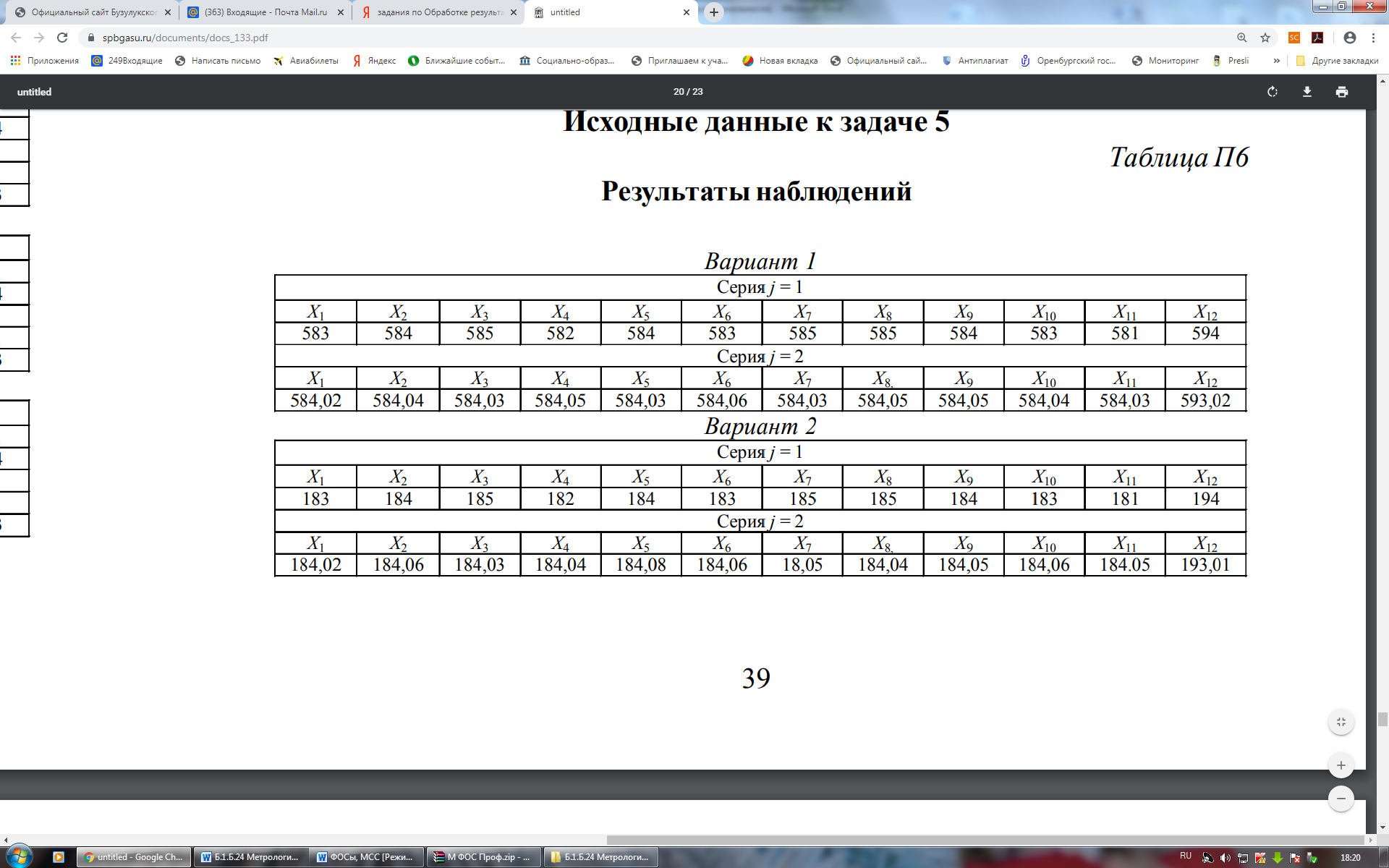 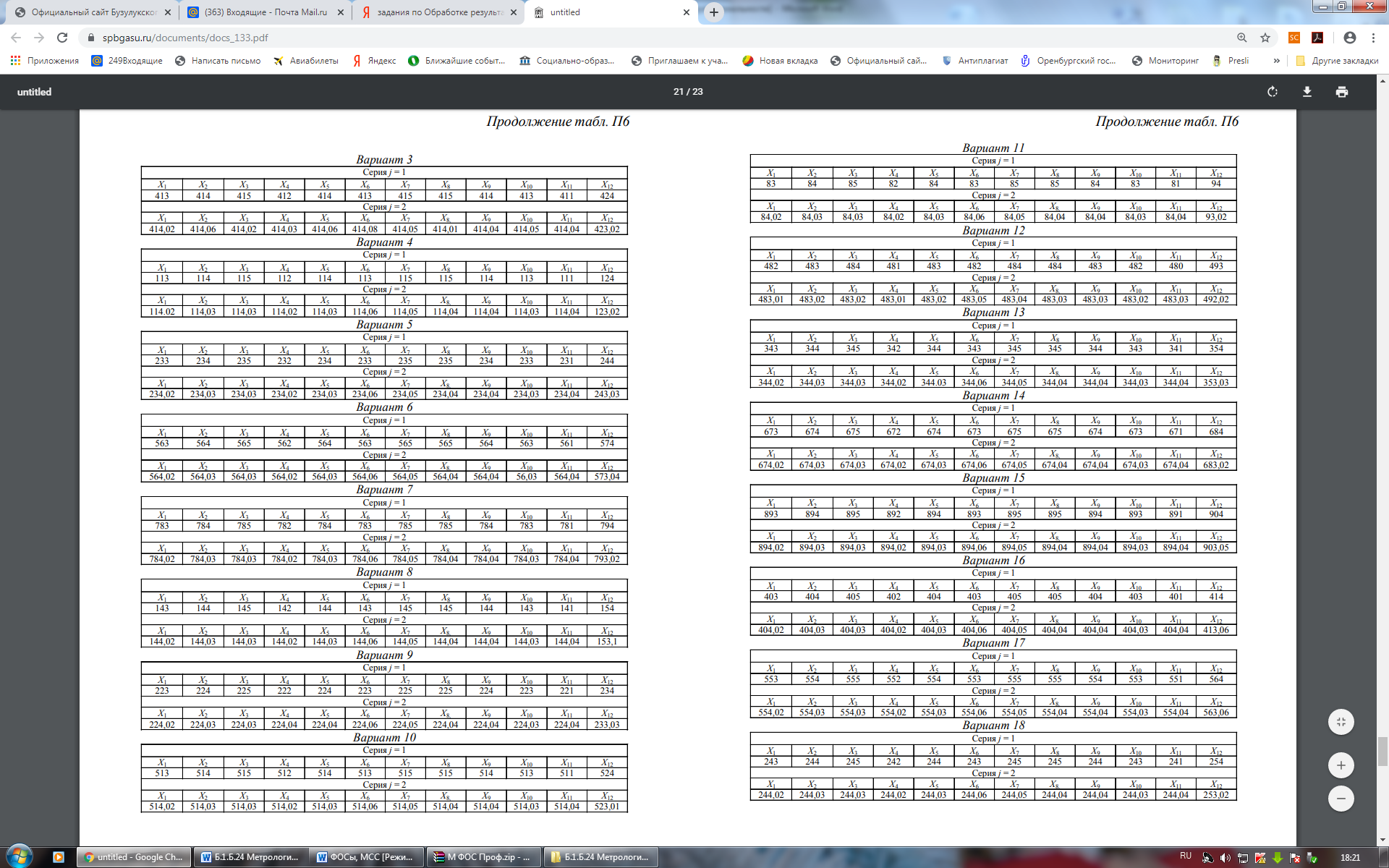 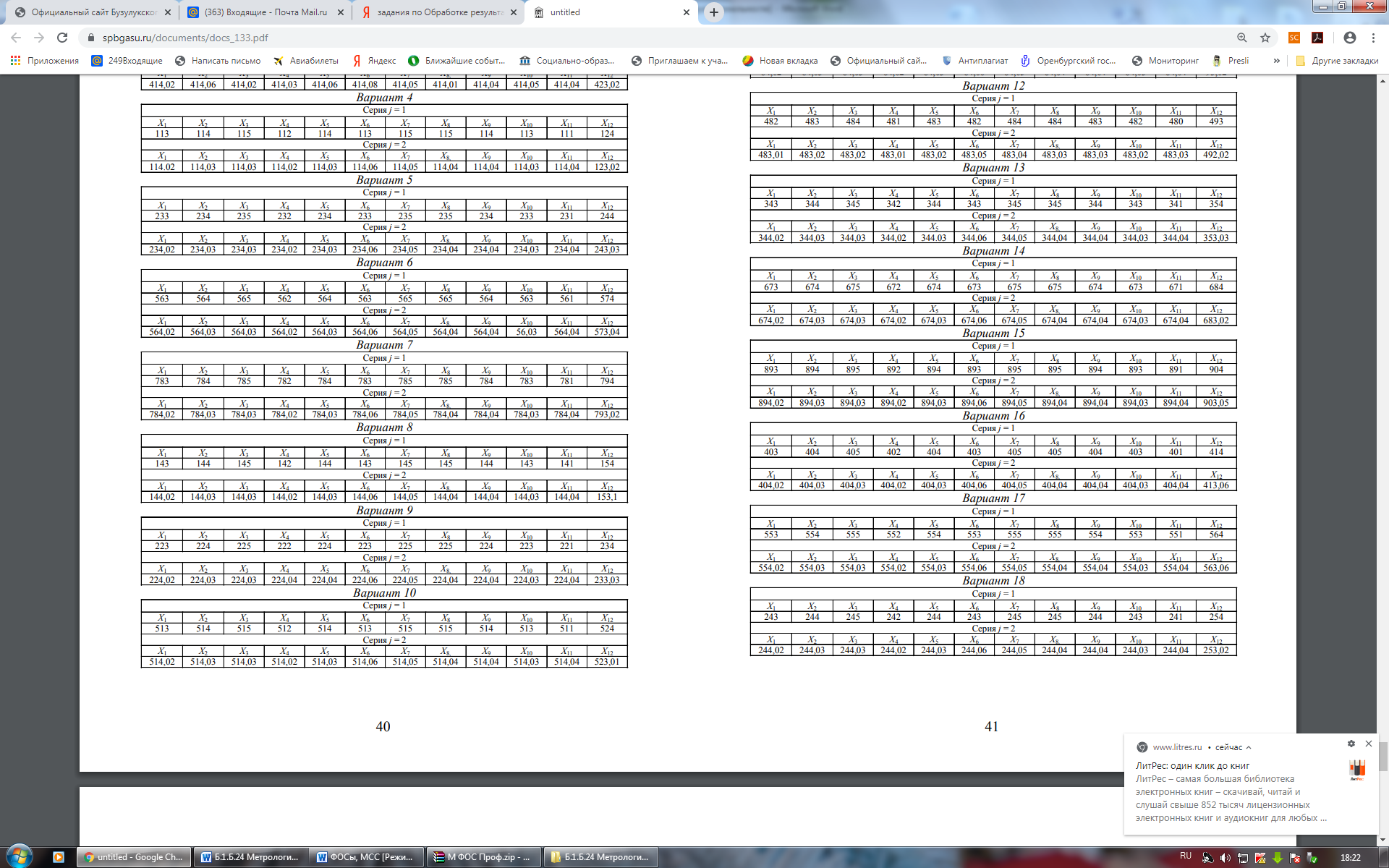 Задание 1.2 Система государственного управления деятельностью по метрологии, стандартизации и сертификации в РФСоставить историческую справку о становлении системы  государственного управления в области технического регулирования, стандартизации и подтверждения соответствияПеречислить основные задачи Федерального агентства по техническому регулированию и метрологии Составить схему территориальных органов управления деятельностью по метрологии, стандартизации и сертификации в РФ. Заполнить таблицу 1.Таблица 1 – Основные направления деятельности Росстандарта РоссииСоставить алгоритм разработки МВИ  (ГОСТ  8.010 – 2013) Задание 1.3 Сущность федерального закона  «Об обеспечении единства измерений»1 Ознакомиться с основными положениями ФЗ № 102-ФЗ «Об обеспечении единства измерений»2 Письменно составить опорный конспект по следующему плану:Цели  ФЗ № 102-ФЗ «Об обеспечении единства измерений»Дать определение основным понятиям в области ОЕИ (единица величины, единство измерений, измерение, методика измерений, метрологическая экспертиза, поверка средств измерений, средство измерений, стандартный образец, тип средства измерений, эталон)Формы государственного регулирования в области обеспечения единства измерений (перечислить, дать краткую характеристику каждой из форм)Перечислить участников деятельности по ОЕИ, заполнив  таблицу 1Таблица 1 – Участники деятельности по ОЕИРаздел  2 - Общие вопросы технического регулированияЗадание 2.1 Основные положения ФЗ «О техническом регулировании», ФЗ «О стандартизации в РФ»1 Ознакомиться с основными положениями федеральных законов №  184-ФЗ «О техническом регулировании», № 162-ФЗ "О стандартизации в Российской Федерации"2 Письменно составить отчет по занятию по следующему плану:Дайте определения понятиям: технический регламент, национальный стандарт, предварительный национальный стандарт, документ по стандартизацииСоставьте сравнительную схему «Цели технического регулирования и стандартизации»Заполнить таблицу «Основные документы в области стандартизации»Таблица 1 – Основные документы в области стандартизацииСоставить алгоритм разработки и утверждения национальных стандартовЗаполнить по результатам работы  таблицу 2Таблица 2 – Виды стандартов РФРаздел 3 - СтандартизацияЗадание 3.1 Алгоритм разработки, принятия, изменения и отмены технического регламента1 Ознакомиться с основными положениями ФЗ Федеральный закон от 29.06.2015 N 162-ФЗ (ред. от 03.07.2016) "О стандартизации в Российской Федерации"2 Письменно составить отчет по занятию по следующему плану:Дайте определения понятиям: национальный стандарт, предварительный национальный стандарт, документ по стандартизацииСоставьте схему «Объекты стандартизации»Перечислите основные документы в области стандартизации, дайте  им краткое определениеСоставить алгоритм разработки и утверждения национальных стандартовСоставить алгоритм разработки и утверждения предварительных национальных стандартовЗаполнить по результатам работы  таблицу 1Таблица 1 – Виды стандартов РФРаздел 4 - Оценка соответствияЗадание 4.1 Изучение существующих документов подтверждения соответствияИзучить главу «Подтверждение соответствия» ФЗ № 184-ФЗ «О техническом регулировании» (используя СПС "КонсультантПлюс" договор №0353100019514000013-0307123-02 от 28.01.2015 г.). Дать определения понятиям «форма подтверждения соответствия, декларирование соответствия, сертификация». Составить схему «Формы подтверждения соответствия». Заполнить таблицу «Документы о соответствии» (таблица 1)Таблица 1 – Документы о соответствииБлок D - Оценочные средства, используемые в рамках промежуточного контроля знаний, проводимого в форме экзаменаВопросы к экзамену1	 Технический регламентом как нормативно-правовой документ2	 Сущность Федерального закона «О техническом регулировании»3	 Принципы технического регулирования4	 Цели принятия технических регламентов5	 Виды требований, устанавливаемых техническими регламентами6	 Технические регламенты Российской Федерации7	 Общие технические регламенты8	 Специальными технические регламенты9	 Объекты стандартизации10	 Документы в области стандартизации, используемые на территории Российской Федерации11	 Классификация объектов стандартизации12	 Стандарты организаций13	 Виды стандартов14	 Цели стандартизации15	 Основные задачи стандартизации16	 Область стандартизации17	 Функции стандартизации18	 Этапы реформирования ГСС19	 Орган Российской Федерации по стандартизации и его основные задачи20	 Международные организации по стандартизации и их сфера деятельности21	 Ответственность за несоответствие продукции (услуги) требованиям технических регламентов22	 Права органов государственного контроля (надзора) в случае получения информации о несоответствии продукции требованиям технических регламентов23	 Назовите основные цели подтверждения соответствия24	 Принципы осуществляется подтверждение соответствия25	 Формы подтверждения соответствия26	 Добровольное подтверждение соответствия27	 Основные функции органа по сертификации при добровольном подтверждении соответствия28	 Документы, представляемые для регистрации системы добровольной сертификации29	 Схемы декларирования соответствия 30	 Содержание сертификата соответствия31	 Основные функции органа по сертификации при обязательной сертификации32	 Права заявителя в области обязательного подтверждения соответствия33	 Обязанности заявителя в области обязательного подтверждения соответствия34	 Порядок проведения сертификации35	 Порядок приостановления или отмены сертификата36	 Основные термины в области метрологии37	 Функции измерений в народном хозяйстве38	 Физическая величина. Единицы измерений39	 Виды измерений40	 Классификация видов измерений по количеству измерительной информации41	 Классификация методов прямых измерений42	 Средства измерений. Классификация средств измерений43	 Измерительный преобразователь 44	Измерительный прибор45	 Измерительные установки и системы 46	 Эталон.  Классификация эталонов47	 Поверка средств измерений48	 Калибровка средств измерений49	 Погрешность измерения.50	 Виды погрешностей измерений51	 Показатели качества измерений52	 Точность измерений53	 Алгоритм обработки многократных измерений54	 Методика выполнения измерений55	 Основные требования к метрологическому обеспечению испытаний56	 Цели государственной системы обеспечения единства измерений.57	 Государственная система измерений (ГСИ)58	 Техническая подсистема ГСИ59	 Организационная подсистема ГСИ60	 Государственный метрологический контроль и надзорОписание показателей и критериев оценивания компетенций, описание шкал оцениванияОценивание выполнения тестов Оценивание выполнения практических заданий и задач Оценивание ответа коллоквиумаОценивание ответа на экзамене Раздел 3 - Организационно-методическое обеспечение контроля учебных достиженийОсновными этапами формирования компетенций по дисциплине при изучении студентами дисциплины являются последовательное изучение содержательно связанных между собой разделов. При оценивании результатов обучения: знания, умения, навыки и/или опыта деятельности (владения) в процессе формирования заявленных компетенций используются различные формы оценочных средств текущего, рубежного и итогового контроля (промежуточной аттестации). Практическая работа заключается в выполнении обучающимися самостоятельно или под руководством преподавателя комплекса учебных заданий, направ-ленных на совершенствование компетенции обучающихся и на уровне, необходимом для бакалавров. Практические задания обучающиеся представляют в письменном виде. Тематика и содержание практических занятий представлены в методических указаниях к данному виду работы и соответствует рабочей программе дисциплины.Индивидуальные практические задания выполняются учащимися под руководством и наблюдением преподавателя или самостоятельно. Сущность метода выполнения работ состоит в том, что учащиеся, изучив теоретический материал, выполняют практические упражнения по применению этого материала на практике, вырабатывая, таким образом, разнообразные умения и навыки. Контрольная работа является самостоятельным видом работ, выполняемых индивидуально каждым обучающимся. Основой для определения отметки на экзамене служит уровень усвоения обучающимися материала и уровень формирования необходимых компетенций, предусмотренного учебной программой дисциплины. Эти требования следующие: отметки "отлично" заслуживает обучающийся, обнаруживший всестороннее, систематическое и глубокое знание учебно-программного материала, умение свободно выполнять задания, предусмотренные программой, усвоивший основную и знакомый с дополнительной литературой, рекомендованной программой. Как правило, отметка "отлично" выставляется обучающимся, усвоившим взаимосвязь основных понятий дисциплины в их значении для приобретаемой профессии, проявившим творческие способности в понимании, изложении и использовании учебно-программного материала;отметки "хорошо" заслуживает обучающийся, обнаруживший полное знание учебно-программного материала, успешно выполняющий предусмотренные в программе задания, усвоивший основную литературу, рекомендованную в программе. Как правило, отметка "хорошо" выставляется обучающимся, показавшим систематический характер знаний по дисциплине и способным к их самостоятельному пополнению и обновлению в ходе дальнейшей учебной работы и профессиональной деятельности;отметки "удовлетворительно" заслуживает обучающийся, обнаруживший знания основного учебно-программного материала в объеме, необходимом для дальнейшей учебы и предстоящей работы по профессии, справляющийся с выполнением заданий, предусмотренных программой, знакомых с основной литературой, рекомендованной программой. Как правило, отметка "удовлетворительно" выставляется обучающимся, допустившим погрешности в ответе на экзамене и при выполнении экзаменационных заданий, но обладающим необходимыми знаниями для их устранения под руководством преподавателя;отметка "неудовлетворительно" выставляется обучающемуся, обнаружившему пробелы в знаниях основного учебно-программного материала, допустившему принципиальные ошибки в выполнении предусмотренных программой заданий. При оценивании результатов обучения: знания, умения, навыки и/или опыта деятельности (владения) в процессе формирования заявленных компетенций используются различные формы оценочных средств текущего, рубежного и итогового контроля (промежуточной аттестации). Таблица  - Формы оценочных средств Формируемые компетенцииПланируемые результаты обучения по дисциплине, характеризующие этапы формирования компетенцийВиды оценочных средств по уровню сложности/шифр раздела в данном документеОПК-3 готовность применять систему фундаментальных знаний (математических, естественнонаучных, инженерных и экономических) для идентификации, формулирования и решения технических и технологических проблем эксплуатации транспортно-технологических машин и комплексовЗнать:-  основные положения законодательной метрологии;- структуру, нормативно-правовую и техническую базу государственной системы измерений;- основы теории измерений;- основные положения обеспечения единства измерений в системе технического регулирования;- виды шкал измерений физических величин; - виды документов по стандартизации; - требования, устанавливаемые в технических регламентах;- классификацию и методы измеренийФонд тестовых заданий по дисциплине/Блок А.0Пример теста, предъявляемого студенту, изучившему все темы  дисциплины / Блок А.1Вопросы для контроля по защите отчетов по практическим занятиям /Блок А.2 Примерные темы  для подготовки к коллоквиуму/Блок А.3ОПК-3 готовность применять систему фундаментальных знаний (математических, естественнонаучных, инженерных и экономических) для идентификации, формулирования и решения технических и технологических проблем эксплуатации транспортно-технологических машин и комплексовУметь:- определять размерность физических величин;- определять точности СИ и  рассчитывать погрешности СИ;- ориентироваться в законодательных и нормативных документах в области метрологии, стандартизации и оценки соответствияЗадачи/ Блок Б.1ОПК-3 готовность применять систему фундаментальных знаний (математических, естественнонаучных, инженерных и экономических) для идентификации, формулирования и решения технических и технологических проблем эксплуатации транспортно-технологических машин и комплексовВладеть:- основными навыками обработки результатов измерений;- навыками работы с нормативно-технической документациейИндивидуальные практические задания/Блок С.1Наименование деталей,НКоличество деталей,ДДоля стоимости детали,Qi130.005220.10330.04410.20510.25Наименование деталей,НКоличество деталей,ДДоля стоимости детали,Qi160.40240.02360.22420.02520.08Наименование деталей,НКоличество деталей,ДДоля стоимости детали,Qi1110.07280.02310.017410.025510.012610.008710.005810.003Наименование деталей,НКоличество деталей,ДДоля стоимости детали,Qi110.18230.02330.12490.01520.08650.03Основные направления деятельностиКраткая характеристика деятельности№п/пНаименование участникаВыполняемые функцииОсновныезадачи№п/пНаименование документаРазработчикКраткая характеристика123№п/пНаименование документа Разработчик Утверждающий орган (лицо)Срок действияМасштаб применения1Национальный стандарт2Предварительный национальный стандарт 3Стандарт организации №п/пНаименование документа Разработчик Утверждающий орган (лицо)Срок действияМасштаб применения1Национальный стандарт2Предварительный национальный стандарт 3Стандарт организации Наименование документаКраткое содержаниеСоставительСрок действияСертификат Декларация о соответствии4-балльнаяшкалаПоказателиКритерииОтличноПолнота выполнения тестовых заданий;Своевременность выполнения;Правильность ответов на вопросы;Самостоятельность тестирования.Выполнено более 95 % заданий предложенного теста, в заданиях открытого типа дан полный, развернутый ответ на поставленный вопросХорошоПолнота выполнения тестовых заданий;Своевременность выполнения;Правильность ответов на вопросы;Самостоятельность тестирования.Выполнено от 75 до 95  % заданий предложенного теста, в заданиях открытого типа дан полный, развернутый ответ на поставленный вопрос; однако были допущены неточности в определении понятий, терминов и др.УдовлетворительноПолнота выполнения тестовых заданий;Своевременность выполнения;Правильность ответов на вопросы;Самостоятельность тестирования.Выполнено от 50 до 75  % заданий предложенного теста, в заданиях открытого типа дан неполный ответ на поставленный вопрос, в ответе не присутствуют доказательные примеры, текст со стилистическими и орфографическими ошибками.Неудовлетворительно Полнота выполнения тестовых заданий;Своевременность выполнения;Правильность ответов на вопросы;Самостоятельность тестирования.Выполнено менее 50  % заданий предложенного теста, на поставленные вопросы ответ отсутствует или неполный, допущены существенные ошибки в теоретическом материале (терминах, понятиях).4-балльная шкалаПоказателиКритерииОтлично1. Полнота выполнения практического задания;2. Своевременность выполнения задания;3. Последовательность и рациональность выполнения задания;4. Самостоятельность решения;Задание решено самостоятельно. При этом составлен правильный алгоритм решения задания, в логических рассуждениях, в выборе формул и решении нет ошибок, получен верный ответ, задание решено рациональным способом.Хорошо1. Полнота выполнения практического задания;2. Своевременность выполнения задания;3. Последовательность и рациональность выполнения задания;4. Самостоятельность решения;Задание решено с помощью преподавателя. При этом составлен правильный алгоритм решения задания, в логическом рассуждении и решении нет существенных ошибок; правильно сделан выбор формул для решения; есть объяснение решения, но задание решено нерациональным способом или допущено не более двух несущественных ошибок, получен верный ответ.Удовлетворительно1. Полнота выполнения практического задания;2. Своевременность выполнения задания;3. Последовательность и рациональность выполнения задания;4. Самостоятельность решения;Задание решено с подсказками преподавателя. При этом задание понято правильно, в логическом рассуждении нет существенных ошибок, но допущены существенные ошибки в выборе формул или в математических расчетах; задание решено не полностью или в общем виде.Неудовлетворительно 1. Полнота выполнения практического задания;2. Своевременность выполнения задания;3. Последовательность и рациональность выполнения задания;4. Самостоятельность решения;Задание не решено.4-балльная шкалаПоказателиКритерииОтлично1. Полнота изложения теоретического материала;2. Правильность и/или аргументированность изложения (последовательность действий);3. Самостоятельность ответа;Дан полный, в логической последовательности развернутый ответ на поставленный вопрос, где он продемонстрировал знания предмета в полном объеме учебной программы, достаточно глубоко осмысливает дисциплину, самостоятельно, и исчерпывающе отвечает на дополнительные вопросы, приводит собственные примеры по проблематике поставленного вопроса.Хорошо1. Полнота изложения теоретического материала;2. Правильность и/или аргументированность изложения (последовательность действий);3. Самостоятельность ответа;Дан развернутый ответ на поставленный вопрос, где студент демонстрирует знания, приобретенные на лекционных и семинарских занятиях, а также полученные посредством изучения обязательных учебных материалов по курсу, дает аргументированные ответы, приводит примеры, в ответе присутствует свободное владение монологической речью, логичность и последовательность ответа. Однако допускается неточность в ответе. Удовлетворительно1. Полнота изложения теоретического материала;2. Правильность и/или аргументированность изложения (последовательность действий);3. Самостоятельность ответа;Дан ответ, свидетельствующий в основном о знании процессов изучаемой дисциплины, отличающийся недостаточной глубиной и полнотой раскрытия темы, знанием основных вопросов теории, слабо сформированными навыками анализа явлений, процессов, недостаточным умением давать аргументированные ответы и приводить примеры, недостаточно свободным владением монологической речью, логичностью и последовательностью ответа. Неудовлетворительно 1. Полнота изложения теоретического материала;2. Правильность и/или аргументированность изложения (последовательность действий);3. Самостоятельность ответа;Дан ответ, который содержит ряд серьезных неточностей, обнаруживающий незнание процессов изучаемой предметной области, отличающийся неглубоким раскрытием темы, незнанием основных вопросов теории, несформированными навыками анализа явлений, процессов, неумением давать аргументированные ответы, слабым владением монологической речью, отсутствием логичности и последовательности. Выводы поверхностны. 4-балльная шкалаПоказателиКритерииОтлично1. Полнота изложения теоретического материала;2. Полнота и правильность решения практического задания;3. Правильность и/или аргументированность изложения (последовательность действий);4. Самостоятельность ответа;Дан полный, в логической последовательности развернутый ответ на поставленный вопрос, где он продемонстрировал знания предмета в полном объеме учебной программы, достаточно глубоко осмысливает дисциплину, самостоятельно, и исчерпывающе отвечает на дополнительные вопросы, приводит собственные примеры по проблематике поставленного вопроса, решил предложенные практические задания без ошибок.Хорошо1. Полнота изложения теоретического материала;2. Полнота и правильность решения практического задания;3. Правильность и/или аргументированность изложения (последовательность действий);4. Самостоятельность ответа;Дан развернутый ответ на поставленный вопрос, где студент демонстрирует знания, приобретенные на лекционных и семинарских занятиях, а также полученные посредством изучения обязательных учебных материалов по курсу, дает аргументированные ответы, приводит примеры, в ответе присутствует свободное владение монологической речью, логичность и последовательность ответа. Однако допускается неточность в ответе. Решил предложенные практические задания с небольшими неточностями.Удовлетворительно1. Полнота изложения теоретического материала;2. Полнота и правильность решения практического задания;3. Правильность и/или аргументированность изложения (последовательность действий);4. Самостоятельность ответа;Дан ответ, свидетельствующий в основном о знании процессов изучаемой дисциплины, отличающийся недостаточной глубиной и полнотой раскрытия темы, знанием основных вопросов теории, слабо сформированными навыками анализа явлений, процессов, недостаточным умением давать аргументированные ответы и приводить примеры, недостаточно свободным владением монологической речью, логичностью и последовательностью ответа. Допускается несколько ошибок в содержании ответа и решении практических заданий.Неудовлетворительно 1. Полнота изложения теоретического материала;2. Полнота и правильность решения практического задания;3. Правильность и/или аргументированность изложения (последовательность действий);4. Самостоятельность ответа;Дан ответ, который содержит ряд серьезных неточностей, обнаруживающий незнание процессов изучаемой предметной области, отличающийся неглубоким раскрытием темы, незнанием основных вопросов теории, несформированными навыками анализа явлений, процессов, неумением давать аргументированные ответы, слабым владением монологической речью, отсутствием логичности и последовательности. Выводы поверхностны. Решение практических заданий не выполнено, студент не способен ответить на вопросы даже при дополнительных наводящих вопросах №п/пНаименованиеоценочногосредстваКраткая характеристика оценочного средстваПредставление оценочного средства в фонде1Практические задания и  задачиРазличают задачи и задания:а)	репродуктивного уровня, позволяющие оценивать и диагностировать знание фактического материала (базовые понятия, алгоритмы, факты) и умение правильно использовать специальные термины и понятия, узнавание объектов изучения в рамках определенного раздела дисциплины;б)реконструктивного уровня, позволяющие оценивать и диагностировать умения синтезировать, анализировать, обобщать фактический и теоретический материал с формулированием конкретных выводов, установлением причинно-следственных связей;в)	творческого уровня, позволяющие оценивать и диагностировать умения, интегрировать знания различных областей, аргументировать собственную точку зрения.Рекомендуется для оценки знаний умений и владений студентов.Форма предоставления ответа студента: письменная.Перечень задач и заданий2Собеседование (на практическом занятии)Средство контроля, организованное как специальная беседа преподавателя с обучающимся на темы, связанные с изучаемой дисциплиной, и рассчитанное на выяснение объема знаний обучающегося по определенной теме. Рекомендуется для оценки знаний студентов.Вопросы по разделам дисциплины3ТестСистема стандартизированных простых и комплексных заданий, позволяющая автоматизировать процедуру измерения уровня знаний, умений и владений обучающегося.Рекомендуется для оценки знаний, умений и владений студентов.Используется веб-приложение «Универсальная система тестирования БГТИ». На тестирование отводится 40 минут. Каждый вариант тестовых заданий включает 20 вопросов.Фонд тестовых заданий4КоллоквиумСредство контроля, связанное с изучаемой дисциплиной, и рассчитанное на выяснение объема знаний обучающегося по определенному перечню теоретических вопросов, заранее определяемому в фонде. Целью коллоквиума является формирование у обучающегося навыков анализа теоретических проблем на основе самостоятельного изучения учебной и научной литературы.Коллоквиум - одна из форм промежуточного контроля знаний студентами материала, относящегося к определенному разделу программы изучаемой учебной дисциплины в течение семестра. Проводиться в устной форме.Коллоквиум5Билеты к экзаменуСредство итогового контроля по дисциплине. Включает в себя теоретические вопросы из перечня, приведенного в фонде, а также решение практической задачи из блока Б.1.  Форма представления ответа – устная, время на подготовку – 40 минут. Вопросы к экзамену